天津市宁河区苗庄镇公共设施和设备事故应急预案1总则1.1目的依据为应对本镇突发供水事件、大面积停电事件、供热事故的应急抢险工作，及时、有序、高效、妥善地处置事故、恢复生产；为最大限度地减少事故造成的损失，保障生产和人民群众正常生活，维护社会稳定。依据《天津市城市供水用水条例》《天津市供电用电条例》《天津市供热用热条例》《苗庄镇突发事件综合应急预案》等文件，并结合本镇的实际情况，制定本预案。1.2适用范围本预案适用于本镇行政区域内发生的一般以下供水、供电、供热等突发性事件的应急抢险工作，同样适用于我镇组织开展公共设施和设备事故应急演练工作。1.3工作原则以人为本，预防为主；统一领导，属地管理；公众参与，快速反应；科技支撑，提高能力。1.4风险分析本镇公共实施设备主要指供水供电供气供暖及社区高层建筑民用电梯。存在管网破裂、变电设备故障、电梯运行故障等停电断水、燃气泄漏火灾爆炸、电梯停运及其人员伤亡等风险。2组织体系2.1领导机构2.1.1苗庄镇应急领导小组（以下简称“领导小组”）统一领导本镇公共设施和设备突发事件的应急处置工作。领导小组组长由镇党委书记、镇长担任，副组长由镇领导班子成员担任，成员为镇政府各办公室、中心、站所负责人。2.1.2领导小组应对突发公共设施和设备事件主要职责统筹研究本镇公共设施和设备事故应急管理体系规划建设；定期召开有关公共设施和设备事故应急工作会议，研究、部署我镇应急管理的各项工作，包括基础建设、制度建设、队伍建设、风险防范、预防预警等工作；及时向上级政府汇报事故现场的情况和处置工作情况；领导组织实施公共设施和设备事故的应急抢险、灾后重建工作；执行上级下达的其他任务。2.2工作机构2.2.1为落实领导小组日常工作，苗庄镇应急领导小组设立应对公共设施和设备事故办公室（以下简称“领导小组办公室”）。领导小组办公室设在公共安全办公室，办公室主任由分管副镇长担任，领导小组办公室副主任由公共安全办公室、电力所负责人兼任。公共安全办公室具体负责应对供水、供热事件的日常工作；电力所具体负责供电事件的日常工作。2.2.2领导小组办公室主要职责（1）负责领导小组日常工作，组织落实领导小组各项工作部署；（2）贯彻落实上级关于公共设施和设备事故应急应对的决策部署；（3）负责组织本镇有关公共设施和设备事故重大安全隐患的排查、整改工作，并建立台账；（4）负责本镇应急资源的管理工作，协调应急救援所需设备、物资的调拨、运输工作；（5）负责协调与上级主管单位、镇内有关部门、成员单位的应急业务联系、信息沟通和上传下达；（6）负责组织编制《苗庄镇公共设施和设备事故应急预案》的制定、修订及上报备案工作，组织本镇应急预案的宣传教育、培训和演练工作；（7）负责指导各村委会、有关单位或企业制定、修订公共设施和设备事故应急预案或工作方案，监督应急预案的宣传教育、培训和演练工作；（8）负责公共设施和设备事故监测、预警发布及其他相关信息的管理工作；（9）承担领导小组交办的其他工作。2.3成员单位及职责公共安全办公室：承担领导小组办公室职责；负责制定突发公共设施设备事件应急预案并组织开展应急演练；负责指导、协调本镇供水突发事件的应急管理工作；制定本镇供水突发事件抢险方案；指导各村、相关供水单位编制专项应急预案或工作方案，并做好宣传和应急演练等工作；开展供水隐患排查和应急处置工作。具体组织协调供热方面的隐患排查和应急检查工作；督促供热企业开展突发供热事件应急演练；组织供热企业进行应急处置；指导供热企业、各村街编制专项应急预案或工作方案。电力所：组织开展供电隐患排查和应急检查工作；开展突发供电事件应急演练；在指挥部的统一指挥下开展供电事件应急处置；指导供电企业、各村街编制专项应急预案或工作方案并组织应急演练。供水、供热企业：建立健全本企业的应急体系，加强应急队伍建设；完善应急物资储备；负责本镇区域内事故的应急抢险工作；制定供水、供热事故专项应急预案；落实预案的宣传、培训和演练工作。农业农村发展办公室：负责协调接收上级气象部门有关气象监测和预报等数据，为事故现场和应急抢险期间提供气象保障。卫生院：负责抢救、转运和医治伤员；根据事故现场需要组织防疫消杀。公共服务办公室：做好受灾群众的临时安置和基本生活救助工作，协同做好伤亡人员的善后处理工作；协助有关部门保障应急物资和生活物资的供应工作。综合执法大队：协助开展有关供水、大面积停电、供热事故的应急救援工作；对有关供水、供电、供热企业涉及危险化学品使用的，组织进行安全隐患排查；事故中发生危险化学品事故按照应急预案提出危险化学品的处置措施建议；协助开展事故评估调查处理工作。消防救援站：负责有关供水、大面积停电、供热事故引发火灾的扑灭；参与事故抢险救援。派出所：负责维护抢险救援现场秩序；负责交通保障畅通，加强事故现场的安全保卫、治安管理，预防和制止各类破坏活动。综合执法大队、公共管理办公室：协助维护抢险救援现场秩序，保障社会治安。经济发展办公室：负责应急资金保障，做好资金的分配、拨付、管理和监督等工作。2.4现场指挥部为高效应对公共设施和设备事故，整合人力与物力资源，协调应急处置，成立现场指挥部（以下简称“指挥部”），镇长任指挥部总指挥，分管副镇长任副总指挥。公共设施和设备事故应急救援现场指挥部按应急处置职能，成立抢险救援组、医疗卫生组、治安维护组、综合保障组、事故善后组、应急专家组六个现场应急工作组。指挥部主要职责：负责制定本镇应对供水、大面积停电、供热事故的具体处置方案和抢险措施；负责全面部署和指挥各应急工作组的应急抢险工作；根据抢险工作需要，协调调集各方抢险力量参加抢险工作；解决现场抢险处置中遇到的人、财、物、信息等方面的困难，必要时请示上级进行支援；决定实施现场警戒，及时疏散人员和物资；指挥供水、大面积停电、供热事故的善后处置工作等；指挥各成员单位落实执行上级下达的其他任务。总指挥：根据事故预判，由镇主要领导或分管供水、供电、供热的领导担任。主要职责是负责镇公共设施和设备事故现场指挥部的全面工作，对应急工作实施统一指挥。副总指挥：根据事故预判，由镇分管领导或指定人担任。主要职责是协助总指挥做好全镇应急公共设施和设备事故应对工作。2.5现场工作组2.5.1抢险救援组（1）供水抢险组组长：公共安全办公室主任由公共安全办公室牵头负责，相关供水企业的有关人员、聘请供水工程技术人员及安全等方面专家的组成，负责恢复正常供水。（2）大面积停电抢险组组长：电力所负责人由电力所牵头，相关供电企业有关工程技术人员组成，组织工程抢险和修复工作。（3）供热抢险组组长：公共安全办公室主任由公共安全办公室牵头，相关供热企业有关工程技术人员组成，负责供热工程抢险和修复工作，恢复正常供热。2.5.2医疗卫生组组长：公共服务办公室主任成员：公共服务办公室、卫生院、各村诊所主要职责：对供水、大面积停电、供热事故的伤员进行现场救治和转移，组织开展伤员和危重病人的救治，保证救治药品和救护器材的供应。2.5.3治安维护组组长：派出所所长成员：派出所、综合执法大队主要职责：按照指挥部的决定，及时封闭或半封闭事故现场；疏导交通，保障抢险救援车辆、运送物资，人员和伤员转移路线畅通；根据事故情况，组织周边群众疏散和物资转移，保证人民群众生命财产安全。2.5.4综合保障组组长：经济发展办公室主任成员：经济发展办公室、农业农村发展办公室、镇村建设发展中心、公共服务办公室、电力所、事故企业主要职责：按照指挥部的命令，负责调集抢险所需物资，确保供应及时；及时调集抢险现场所需的各种车辆和其它器材；妥善安排现场人员的饮食和休整工作，并根据季节情况，准备好防暑、防寒、保温等物品。2.5.5事故善后组组长：公共安全办公室主任成员：公共管理办公室、民政、农业农村发展办公室、镇村建设发展中心、公共服务办公室、公共安全办公室、经济发展办公室、电力所、事故企业主要职责：负责事故伤亡人员、财产损失的统计、报告工作；组织事故原因的调查处理工作；负责做好死难、受伤家属的安抚、慰问工作；做好群众思想稳定工作，妥善处理死者的后事，消除各种不安全因素；协调、帮助、指导企业做好伤亡人员的经济赔偿工作。2.5.6应急专家组公共安全办公室办负责，组织水文、电力、热力、气象、环境等领域等相关方面的专家团队为应急抢险工作提供专业技术支持。 3运行机制3.1风险防控3.1.1供水、电力、供热设施的规划设计应当科学选址、优化布局，建设应当强化过程管理增强防灾抗灾能力。3.1.2向社会公布公共设施保护范围。在保护范围内，有关单位从事可能影响公共设施安全活动的，应当与设施维护运营单位等共同制定设施保护方案，并采取相应的安全防护措施。3.1.3禁止从事影响、破坏供水、供电、供热公共设施安全的活动。3.1.4强化本镇区域内涉供水、供电、供热公共设施运营企业的监管，督促企业落实重大安全隐患排查治理的整改措施、责任、资金、时限和预案“五到位”，督促企业开展从业人员、安全管理人员和主要负责人的培训教育工作，增强员工安全意识，落实企业主体责任。3.2监测3.2.1健全专业监测与社会监测相结合的突发事件监测体系，对风险隐患进行调查、登记和风险评估，及时处理风险隐患信息。3.2.2督促供水设施、供电设施、供热设施运营企业综合采用多种手段，公共设施和设备安全状况进行实时监测监控，发现可能使设施设备由安全状态向事故临界状态转化的各种参数变化趋势；及时上报领导小组办公室和相关部门。3.2.3对村居民提供的信息进行甄别，对重要信息进行动态监测。任何单位、个人都应当无偿为报警提供便利，不得阻拦、严禁谎报。3.2.4对供水、供热、供电企业的安全管理进行监督检查，落实相关安管理制度和安全生产责任制，建立隐患排查治理制度；督促各相关企业对镇区域内的设施等做好日常检查和设备维护，确保安全设备设施正常可靠。3.3预警3.3.1预警信息上级部门和相关企业对本镇发布有关供水、供热、供电公共设施和设备可能发生的事故信息预警。3.3.2预警信息传递（1）主要通过村广播站向各村发布预警信息，还可以通过网络、短信、微信等手段发布信息；（2）当断电、断网不能以现代手段发布预警信息时，采用镇村广播车通知方式发布预警信息，还可以通过网格员、安全员人工方式传递预警信息。（3）对特定脆弱人群的预警传递，采取村负责人一对一上门传递或帮扶的方式。4应急响应4.1信息报告4.1.1报告程序（1）公共设施和设备事故发生后，现场人（目击者、单位或个人）有责任及义务第一时间将初报信息报告镇值班室。如发生火灾事故同时拨打“119”报警，如发生人员伤亡同时拨打“120”急救电话。（2）镇值班室接报后立即报本单位带班领导、区政府值班室，并通报区应急、卫健委，特种设备事故同时报区市场监管局。（3）现场抢险续报，报告事故抢险、抢救伤员、事态发展情况。4.1.2报告内容（1）事故单位的详细名称、单位负责人、联系电话及地址；（2）发生事故的时间、地点、类别；（3）事故造成的危害程度、影响范围、伤亡人数、直接经济损失的初步估计；（4）事故的简要经过；（5）事故原因的初步分析判断；（6）事故发生后采取的应急处置措施及事故控制情况；（7）需要有关部门和单位协助抢救和处理的有关事宜；（8）事故报告单位、签发人和报告时间；（9）其他需要上报的有关事项。4.2先期处置4.2.1公共设施和设备事故发生后，事故单位应立即启动自身应急预案，迅速开展先期抢险救援；抢救伤员疏散人员；在保障安全的情况下抢险，控制危险源，严防危害扩散；封锁危险场所，禁止无关人员进入等工作。4.2.2指挥部接报后，迅速核实事故基本情况，对事态发展进行科学研判，根据危害程度启动相应级别应急响应，组织应急力量参与抢险救援，并向上级部门报告。4.3处置措施4.3.1供水突发事件处置措施（1）当本镇供水水源遭受严重污染或输水工程发生事故，配合有关部门做好应急响应期间供水水源、供水水质的监测； （2）组织营救和救治氯、氨泄漏导致的受伤人员以及疏散、撤离、安置工作；（3）组织相关单位迅速控制危险源，封锁危险场所，实行交通管制，维护社会治安； （4）组织供水单位迅速抢修被损坏的供水设施，短时间难以恢复的，组织实施临时过渡方案，尽快恢复供水； （5）启用供水应急救援储备物资，必要时调用其他应急救援物资、设备、设施、工具； （6）配合有关部门依法打击编造、传播有关供水突发事件事态发展或者应急处置工作虚假信息的行为。4.3.2大面积停电事件处置措施（1）抢修电网并恢复运行电力企业开展电力抢险救援，修复损坏电力设施，尽快恢复电网运行和电力供应，优先恢复重点地区、重要电力用户电力供应。发电企业保证设备安全，抢修受损设备，做好发电机组并网运行准备，按照电力调度指令恢复运行。（2）防范发生次生灾害事件重要电力用户按照有关技术要求迅速启动自备应急电源，加强重大危险源、重要目标、重大关键基础设施隐患排查与监测预警，及时采取防范措施，防止发生次生、衍生事故，避免造成更大影响和损失。（3）保障居民基本生活各类人员聚集场所迅速启用应急照明，加强停电地区道路交通指挥和疏导，缓解交通堵塞，避免出现交通混乱，保障本预案各项应急救援工作正常进行。4.3.3供热事故处置措施（1）燃料供应事故督促供热单位采取必要措施，保证燃料供应，并实行燃煤互救机制，提前做好燃料供应调运工作。（2）供电供水事故供热单位由于内部运行设备故障原因造成停电、停水，由供热站自行组织抢修，同时按规程紧急停炉；若出现外部供电、停水事故，要立即上报领导小组办公室，同时上报供电、供水部门，指挥部应立即协调供电，供水部门恢复供电、供水。（3）供热管线事故①供热管线发生事故后，供热公司维修人员应立即组织抢修，并立即上报领导小组办公室，按事故级别指挥部派工作组配合抢修。②室外管网跑水事故由各供热单位组织抢修。及时派维修工赶到现场关闭漏水管截门，把损失降到最小并疏散群众，无关人员要远离事故现场，修缮尽快完工。③供热出现大面积不热事故后，由供热公司安排抢修人员到现场排查阀门是否损坏，管道是否堵塞，管道里是否形成气堵等，直到恢复正常供热，处理完毕后把事故实际情况上报领导小组办公室。④因设备和温度等原因出现大面积失水事故时，由供热公司上报领导小组办公室，关停一些供热效果差失水率高的区域，直到补水恢复正常后再恢复这些区域的供热。4.3.4公共设备设施应急处置其他内容与措施（1）人员搜救如公共设备设施事故导致的衍生事故造成人员受伤被困等情况时，抢险救援组、医疗卫生组负责寻找和搜救人员，一旦发现立即将伤者送至相对安全处由医疗救护组进行必要的医疗处理和急救，对危重伤员立即转送上级医院进行进一步抢救；对搜救出的遇难者遗体做妥善安置。（2）警戒疏散治安维护组负责事故现场警戒疏散工作。为防止无关人员和车辆进入事故现场，影响救援工作，同时防止事故扩大造成人员伤亡，事故现场设置警戒区并根据事态的发展予以调整，在警戒区周边设置警戒带，无关人员一律禁止进入；根据需要配合公安交通部门实施交通管制；如事态扩大、不可控或波及面广，应立即组织人员撤离避险。（3）保障居民基本生活启用应急供水、供电、供热措施，保障居民生活需求；采用多种方式，保障采暖期内居民生活热力供应；做好重要生活必需品应急供应工作。加强停电地区道路交通指挥和疏导，缓解交通堵塞，避免出现交通混乱，保障本预案各项应急救援工作正常进行。（4）后勤服务保障综合保障组负责应急现场的后勤保障工作。为保障事故现场应急工作的顺利进行，后勤保障组应做好各项后勤服务工作。通讯服务保障工作，安排人员与相关通讯公司保持联系和沟通，确保事故现场通讯联络畅通；电力供应保障工作，与相关电力公司保持联系和沟通，根据现场情况保障临时用电和应急救援电源供应；保障现场抢险人员的饮用水、食物供应等后勤服务确保各项救援工作顺利进行。（5）维护社会稳定加强事故区域关系国计民生、国家安全和公共安全重点单位、重点目标安全保卫工作，加强社会巡逻防范工作，严密防范和严厉打击违法犯罪活动，维护社会稳定。各类人员聚集场所组织人员有组织、有秩序地集中或疏散，确保人身安全。开展应急救援工作。严厉打击造谣惑众、囤货居奇、哄抬物价等各种违法行为。（6）专业救援队伍指挥部根据现场事故发展情况和需要，请求专业队伍支持救援行动工作。专业救援队伍组织人员携带专业设备对相应设备设施进行维护和修复工作；各村及镇属企业提供相关的物资、设备参与事故的应急和抢险工作。（7）加强信息发布按照及时准确、公开透明、客观统一的原则，根据上级指示向各村委会、企事业单位、社会发布事故相关信息和应对工作情况，提示相关注意事项和安保措施。加强舆情收集分析，及时回应社会关切，澄清不实信息，正确引导社会舆论，稳定公众情绪。（8）组织事态评估协调联系相关监管部门，组织专家组及时对事故影响范围、影响程度、发展趋势及恢复进度进行评估，为做好应对工作提供依据。4.4扩大响应当供水、大面积停电、供热事故危害程度十分严重，超出本镇控制能力和职责范围的事故，需要区级或区级以上政府提供援助和支持时，由镇政府向上级政府报告，请求调动资源支援本镇应急处置工作，本镇各部门和成员单位全力配合上级应急指挥部或政府开展各项应急处置工作。4.5应急结束当遇险人员全部得到救治，事故现场得以控制，导致次生、衍生事故隐患消除后，现场应急处置工作结束，经相关现场指挥部总指挥批准，宣布应急结束。5善后处置应急结束后，镇村建设服务中心负责牵头，事故单位和有关部门及时组织制定善后工作方案并组织实施，及时组织开展恢复生产生活、善后处理抚恤工作，尽快减轻或消除事件影响。5.1恢复辖区生产生活秩序5.1.1清理事故现场，核实灾情。5.1.2对事故现场进行相关的检测和修复。5.1.3周边受损企业恢复正常生产；修复因事故被损坏的、因维修被破坏的公共设备设施及道路等；恢复辖区生产生活次序。5.2善后处理与抚恤5.2.1协助做好遇难人员及家属的安置、安抚工作，协助受伤人员的医疗救治工作。5.2.2协助联系督促有关保险公司对伤亡者依法依规进行赔付，维护受害者的合法权益。5.3社会救助事故发生后，做好对受灾群众的救助工作，会同有关部门或企业做好社会各界提供的救援物资及资金的接收、分配和使用等工作，对符合救助条件的受灾群众做好基本生活救助保障工作。6应急保障6.1队伍保障现场指挥部成员单位和事故企业应当组建和完善救援队伍。领导小组办公室负责检査并掌握相关应急救援力量的建设和准备情况。事故企业是抢险救援的主要力量，其他多种形式的救援队伍是抢险救援的补充力量。镇各部门、专业救援人员及其他人员组成前抢险救援组，处理公共安全事故的应急救援工作；各村民兵、预备役人员根据应急需要参于应急救援工作。6.2物资保障组织、协调救援物资的储备、调拨和紧急供应，主管部门和所涉单位应储备相应车辆、机械、设备、物资满足抢险急需。（1）通过上级政府和部门的支持获取有关物资保障，包括工程抢险装备、医疗器械和药品等。（2）事故企业等单位配备有一定量的应急救援装备和应急资源等用于应急救援。（3）规划添置部分有关供水、大面积停电、供热事故的应急救援物资和装备。6.3资金保障公共设施和设备事故应急救援资金列入镇年度预算。用于队伍培训演练、应急物资储备、应急现场支出。6.4治安保障派出所、综合执法大队应加强事故现场的安全保卫、治安管理，预防和制止各种破坏活动，维护社会治安。6.5医疗救援保障公共设施和设备事故发生后，医院医疗救护人员对伤员进行应急救治，尽最大可能减少伤亡。同时要根据事故的特性和需要，做好疾病控制、消毒隔离和卫生防疫准备，并严密组织实施。6.6交通运输保障保障紧急情况下应急抢修车辆优先安排、优先调度、优先放行，确保运输安全畅通。根据应急处置需要，对突发事件现场及有关道路实行交通管制，开设应急救援“绿色通道”。道路及交通设施被破坏或毁坏时，物业办协调有关部门组织抢修，保障交通线路顺畅。6.7技术保障依托应急救援专家组，为公共设施和设备事故应急救援提供专业技术支持和指导保障。7预案管理7.1培训演练7.1.1有计划、有目的、有针对性地开展预防公共设施和设备事故应急处理知识的宣传，提高防范意识和应急反应能力。宣传的主要内容包括公共设施和设备事故安全使用及应急的基本常识等。7.1.2培训工作要结合实际情况，采取定期与不定期多种方式组织培训，要合理设置课程，分类指导，严格考核，保证培训工作的质量。7.1.3本预案的演练工作由领导小组办公室负责组织。定期（每年1次）组织演练，以检验预案的实用性和可操作性，提高应急响应能力。7.2制定解释7.2.1本预案由公共管理办公室、电力所会同有关部门共同制订制定，并根据形势发展变化及时修订完善，报苗庄镇人民政府批准、印发。并于印发后20天内向区应急备案。7.2.2各村、企事业单位和成员单位按照本预案的职责，结合本单位实际情况制定切实可行的公共设施和设备事故应急预案或工作方案，并报苗庄镇人民政府备案。7.2.3根据条件和环境的变化及时修改补充和完善预案的内容，修订后重新办理审查、论证、备案等各项程序。7.3预案实施本预案自发布之日起执行，有效期5年。附件：1.苗庄镇公共设施和设备事故应急组织体系通讯录2.苗庄镇公共设施和设备事故应急救援队伍情况表3.苗庄镇公共设施和设备事故应急物资和装备清单4.苗庄镇公共设施和设备事故应急避难场所一览表5.苗庄镇公共设施和设备事故应急响应流程图6.苗庄镇公共设施和设备事故信息报告表附件1苗庄镇公共设施和设备事故应急组织体系通讯录1.苗庄镇应急领导小组成员通讯录2.苗庄镇部门及其负责人通讯录3.苗庄镇各村（社区）应急联络通讯录4.区镇应急值班室及报警电话通讯录附件2苗庄镇应急救援队伍情况表附件3 苗庄镇应急救援物资情况表附件4苗庄镇应急避难场所一览表附件5苗庄镇公共设施和设备事故应急响应流程图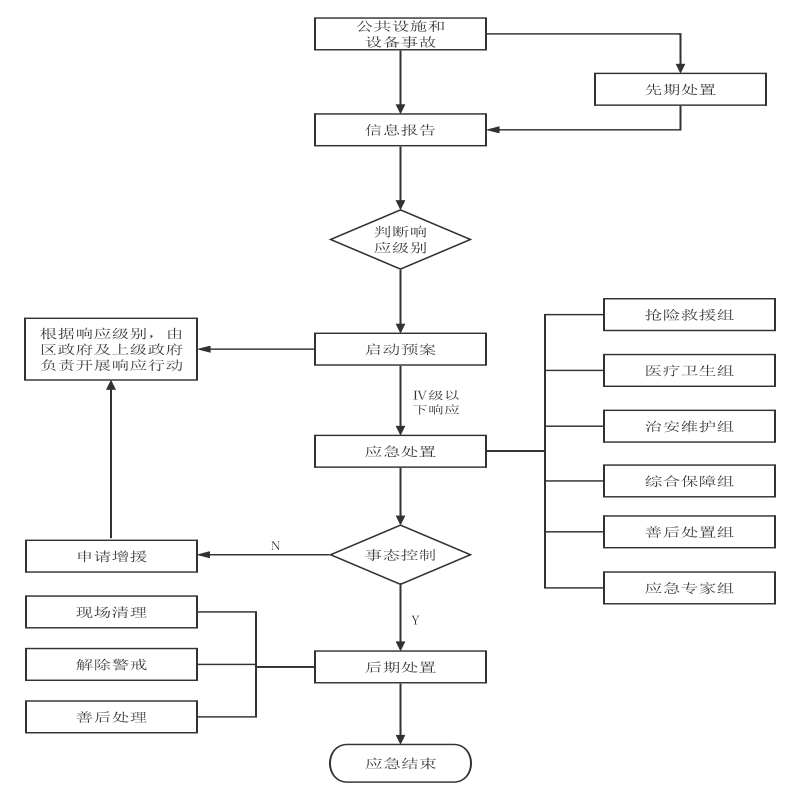 附件6苗庄镇公共设施和设备事故信息报告表            公共设施和设备事故信息报告表编号：                                                                                                         领导小组姓名职务联系方式组长杨  建党委书记13389992609组长王  磊镇  长13612092388副组长刘晶晶副书记18522200645副组长刘  沫副书记13820212887副组长刘君强纪委书记13821788878副组长靳家继副镇长18622791789副组长高维刚武装部长15822552093副组长王金锁副镇长18822538844副组长刘  丽宣传委员15822524801副组长孙前前副镇长15902203839副组长郑忠杰副镇长18649235556副组长姜桂屏人大副主席13194639394副组长杨艳副处级干部13920946799副组长王  亮副处级干部13820996189副组长薄志国派出所所长13207577755主要负责人科室联系方式齐洪远党建办13662022285王玉杰办公室18920877339付程程工会13388026826刘君强（镇纪委书记）纪检委13821788878李  健经济发展中心13821998032盛  行党群中心13752132899武长松公共服务办17702209809张  冰公共安全办18522950198刘国柱综治中心13821307025于  磊经济发展办16602251809刘成超农业农村办13662013616崔春维镇村建设中心15222333318吴佳鹏退役军人服务站17720185993高建强综合执法大队18502229189杨  艳公共管理办13920946799汪欢欢司法所18322402919李  兴卫生院院长13302182992名称两委负责人联系电话刘庄刘德旺18622547322大沙刘建雨13512091909小沙米艳艳13512835640麦穗孟宪杰13821306316苗枣刘金贺15022117650柳庄马云惠13389910659小茄陈悦18002020017张凤李洋15630539980苗庄肖博15302120132南朱朱瑞光18502233157前捷陈冠宇17526693907中捷车亚维15822553434小捷周晶13702017887后捷宋宗阳15754316118东瓦李井彪13752712880西瓦赵泽嘉18714129998赵路徐宇17627872767马滑胡有双13821175996前于洪连江13820095159中于郭怀东13502130138东窝董宝元13516160510后刘李秀武13802167195塔慈郑欣悦15833594995倒流吕卓恒13302006769南窝闫少雷15530434699立原杨重15232323833前江张顺栋13752485688后江郭树山13011334442杨庄王海龙15651554085孟旧胡崇山13012278421部门电话宁河区应急指挥部24小时值班电话022-69561859宁河区应急指挥中心022-69572236苗庄镇应急领导小组24小时值班电话022-69221000火警119治安警110急救120交通警122高速公路12122归属名称规模负责人姓名与电话镇属专业救援苗庄镇基层消防工作站36人郑忠杰18649235556镇属专业救援苗庄镇民兵应急排30人李  洋15630539980归属物资名称数量单位负责人及联系电话镇武装部生命探测仪2个高维刚15822552093镇武装部折叠梯4个高维刚15822552093镇武装部照明灯16个高维刚15822552093镇武装部急救箱10个高维刚15822552093镇武装部防刺服8套高维刚15822552093镇武装部枪发抓捕网1个高维刚15822552093镇武装部手持式金属探测器1个高维刚15822552093镇武装部防暴钢叉8个高维刚15822552093镇武装部安检工具箱1个高维刚15822552093镇武装部爆炸物探测器1个高维刚15822552093镇武装部货物架4个高维刚15822552093镇政府木桩1606根靳家继18622791789吴建松13602060976镇政府编织袋40000条靳家继18622791789吴建松13602060976镇政府铅丝1500公斤靳家继18622791789吴建松13602060976镇政府彩条布5000米靳家继18622791789吴建松13602060976镇政府土10万方靳家继18622791789吴建松13602060976镇政府碎石1万方靳家继18622791789吴建松13602060976镇政府一次性帽子1630个靳家继18622791789吴建松13602060976镇政府面  屏1610个靳家继18622791789吴建松13602060976镇政府护目镜940个靳家继18622791789吴建松13602060976镇政府脚  套1995双靳家继18622791789吴建松13602060976镇政府n953080个靳家继18622791789吴建松13602060976镇政府手  套123双靳家继18622791789吴建松13602060976镇政府防护服973套靳家继18622791789吴建松13602060976镇政府隔离衣（百）470套靳家继18622791789吴建松13602060976镇政府隔离衣（蓝袍）1511套靳家继18622791789吴建松13602060976镇政府普通口罩10000个靳家继18622791789吴建松13602060976镇政府手消475瓶靳家继18622791789吴建松13602060976镇政府酒精295瓶靳家继18622791789吴建松13602060976镇政府含氯消毒片326片靳家继18622791789吴建松13602060976东瓦房港村农用车2辆李井彪13752712880东瓦房港村面包车4辆李井彪13752712880东瓦房港村帐篷2个李井彪13752712880东瓦房港村挖掘机1台李井彪13752712880东瓦房港村灭火器2个李井彪13752712880大沙窝村农用车6辆刘建雨13512091909大沙窝村面包车10辆刘建雨13512091909大沙窝村帐篷4个刘建雨13512091909大沙窝村挖掘机1台刘建雨13512091909大沙窝村灭火器10个刘建雨13512091909倒流村农用车3辆吕卓恒13302006769倒流村面包车5辆吕卓恒13302006769倒流村帐篷2个吕卓恒13302006769倒流村挖掘机1台吕卓恒13302006769倒流村灭火器5个吕卓恒13302006769东窝村农用车6辆董宝元13516160510东窝村面包车10辆董宝元13516160510东窝村帐篷4个董宝元13516160510东窝村挖掘机1台董宝元13516160510东窝村灭火器10个董宝元13516160510后江石沽村农用车6辆郭树山13011334442后江石沽村面包车10辆郭树山13011334442后江石沽村帐篷4个郭树山13011334442后江石沽村挖掘机1台郭树山13011334442后江石沽村灭火器10个郭树山13011334442后捷道沽村农用车6辆宋宗阳18102086119后捷道沽村面包车10辆宋宗阳18102086119后捷道沽村帐篷4个宋宗阳18102086119后捷道沽村挖掘机1台宋宗阳18102086119后捷道沽村灭火器10个宋宗阳18102086119后刘瘸村农用车6辆孙德红13821861587后刘瘸村面包车10辆孙德红13821861587后刘瘸村帐篷4个孙德红13821861587后刘瘸村挖掘机1台孙德红13821861587后刘瘸村灭火器10个孙德红13821861587立原农用车4辆杨重15232323833立原面包车5辆杨重15232323833立原帐篷6个杨重15232323833立原挖掘机1台杨重15232323833立原灭火器5个杨重15232323833刘庄村农用车3辆刘德旺13302006769刘庄村面包车5辆刘德旺13302006769刘庄村帐篷2个刘德旺13302006769刘庄村挖掘机1台刘德旺13302006769刘庄村灭火器5个刘德旺13302006769柳庄村农用车4辆马云惠13389910659柳庄村面包车5辆马云惠13389910659柳庄村帐篷6个马云惠13389910659柳庄村挖掘机1台马云惠13389910659柳庄村灭火器5个马云惠13389910659马滑村农用车2辆胡有双13821175996马滑村面包车3辆胡有双13821175996马滑村帐篷2个胡有双13821175996马滑村挖掘机1台胡有双13821175996马滑村灭火器4个胡有双13821175996麦穗沽村农用车4辆孟宪杰13821306316麦穗沽村面包车5辆孟宪杰13821306316麦穗沽村帐篷6个孟宪杰13821306316麦穗沽村挖掘机1台孟宪杰13821306316麦穗沽村灭火器5个孟宪杰13821306316孟旧村农用车6辆胡崇山15620758166孟旧村面包车8辆胡崇山15620758166孟旧村帐篷4个胡崇山15620758166孟旧村挖掘机1台胡崇山15620758166孟旧村灭火器10个胡崇山15620758166苗枣村农用车6辆刘金贺15022117650苗枣村面包车8辆刘金贺15022117650苗枣村帐篷2个刘金贺15022117650苗枣村挖掘机1台刘金贺15022117650苗枣村灭火器8个刘金贺15022117650苗庄村农用车6辆肖博13110020132苗庄村面包车10辆肖博13110020132苗庄村帐篷4个肖博13110020132苗庄村挖掘机1台肖博13110020132苗庄村灭火器10个肖博13110020132南窝农用车4辆闫少雷13330434699南窝面包车5辆闫少雷13330434699南窝帐篷6个闫少雷13330434699南窝挖掘机1台闫少雷13330434699南窝灭火器5个闫少雷13330434699南朱村农用车2辆朱瑞光18502233157南朱村面包车3辆朱瑞光18502233157南朱村帐篷4个朱瑞光18502233157南朱村挖掘机1台朱瑞光18502233157南朱村灭火器5个朱瑞光18502233157前江石沽村农用车4辆崔志林13920218220前江石沽村面包车5辆崔志林13920218220前江石沽村帐篷6个崔志林13920218220前江石沽村挖掘机1台崔志林13920218220前江石沽村灭火器5个崔志林13920218220前捷道沽村农用车2辆陈冠宇17526693907前捷道沽村面包车3辆陈冠宇17526693907前捷道沽村帐篷1个陈冠宇17526693907前捷道沽村挖掘机1台陈冠宇17526693907前捷道沽村灭火器4个陈冠宇17526693907前于飞村农用车4辆蔡树宇13002208861前于飞村面包车5辆蔡树宇13002208861前于飞村帐篷6个蔡树宇13002208861前于飞村挖掘机1台蔡树宇13002208861前于飞村灭火器5个蔡树宇13002208861塔慈村农用车4辆郑欣悦15302152531塔慈村面包车5辆郑欣悦15302152531塔慈村帐篷6个郑欣悦15302152531塔慈村挖掘机1台郑欣悦15302152531塔慈村灭火器5个郑欣悦15302152531西瓦村农用车6辆赵泽嘉18714129998西瓦村面包车10辆赵泽嘉18714129998西瓦村帐篷4个赵泽嘉18714129998西瓦村挖掘机1台赵泽嘉18714129998西瓦村灭火器10个赵泽嘉18714129998小捷道沽村农用车2辆周晶13702017887小捷道沽村面包车3辆周晶13702017887小捷道沽村帐篷1个周晶13702017887小捷道沽村挖掘机1台周晶13702017887小捷道沽村灭火器4个周晶13702017887小沙窝村农用车2辆米艳艳13512835640小沙窝村面包车5辆米艳艳13512835640小沙窝村帐篷2个米艳艳13512835640小沙窝村挖掘机1台米艳艳13512835640小沙窝村灭火器4个米艳艳13512835640杨庄村农用车4辆王海龙15651554085杨庄村面包车5辆王海龙15651554085杨庄村帐篷6个王海龙15651554085杨庄村挖掘机1台王海龙15651554085杨庄村灭火器5个王海龙15651554085张凤村木桩30根李洋15630539980张凤村编织袋100条李洋15630539980张凤村铁丝10公斤李洋15630539980张凤村面  屏10个李洋15630539980张凤村脚  套10双李洋15630539980张凤村n9520个李洋15630539980张凤村手  套20双李洋15630539980张凤村防护服10套李洋15630539980张凤村隔离衣10套李洋15630539980张凤村普通口罩100个李洋15630539980张凤村手消3瓶李洋15630539980张凤村酒精3瓶李洋15630539980张凤村挖掘机1台李洋15630539980张凤村灭火器5个李洋15630539980赵路村木桩30根徐宇15102215899赵路村编织袋100条徐宇15102215899赵路村铁丝10公斤徐宇15102215899赵路村面  屏10个徐宇15102215899赵路村脚  套10双徐宇15102215899赵路村n9520个徐宇15102215899赵路村手  套20双徐宇15102215899赵路村防护服10套徐宇15102215899赵路村隔离衣10套徐宇15102215899赵路村普通口罩100个徐宇15102215899赵路村手消3瓶徐宇15102215899赵路村酒精3瓶徐宇15102215899赵路村挖掘机1台徐宇15102215899赵路村灭火器4个徐宇15102215899中捷道沽村农用车2辆车亚维13352056275中捷道沽村面包车3辆车亚维13352056275中捷道沽村帐篷1个车亚维13352056275中捷道沽村挖掘机1台车亚维13352056275中捷道沽村灭火器4个车亚维13352056275中于飞村农用车6辆郭怀东13502130138中于飞村面包车10辆郭怀东13502130138中于飞村帐篷4个郭怀东13502130138中于飞村挖掘机1台郭怀东13502130138中于飞村灭火器10个郭怀东13502130138小茄村农用车6辆陈悦18002020017小茄村面包车10辆陈悦18002020017小茄村帐篷4个陈悦18002020017小茄村挖掘机1台陈悦18002020017小茄村灭火器10个陈悦18002020017应急避难场所名称有效避难面积（室外部分）有效避难面积（室内部分）可容纳人数（万人）负责人姓名及电话苗庄镇中学18284㎡2833㎡1.4冯全亮
15502299881苗庄镇星辰小学4000㎡1200㎡0.3姜红杰
13920519120苗庄镇星光小学13535㎡2492㎡1.1刘久生
13752384897事故概况发生时间    年   月    日    时    分上报时间事故概况事故单位发生地点伤亡情况（包括姓名、年龄、性别、身份）（包括姓名、年龄、性别、身份）（包括姓名、年龄、性别、身份）（包括姓名、年龄、性别、身份）事故原因初判事故经过已采取措施及事故控制情况财产损失